Suspension and Steering SyllabusCourse Number(s)		Course Name(s)			 CreditsAUT 160			Suspension and Steering		.5	AUT 161			Suspension and Steering Lab		.5Prerequisite(s):  None												Course DescriptionThis course will cover cover safety, theory and principles related to the design, and the operation and servicing of Suspension and SteeringMaterials:Textbook: Modern Automotive Technology.Workbook:  Modern Automotive Technology.Research Software:   Mitchell Pro-Demand.Training Software:   Todaysclass.comMagazines:    Hot Rod Magazine	ObjectivesStudents will research applicable vehicle and service information, vehicle service history, service precaution, and technical service bulletins.Students will identify and interpret suspension and steering concern; determine necessary action.Students will locate and interpret vehicle and major component identification numbers.Students will remove and replace steering wheel.Students will diagnose steering column noises, looseness, and binding.Students will diagnose power steering gear.Course Outline Steering and SuspensionInspect steering universal joint.Adjust manual or power non-rack and pinion worm bearingRemove and replace steering rackDetermine proper fluid type and flush, fill, and bleed system.Diagnose power steering fluid leakage.Remove, inspect, replace, and adjust power steering pump belt.Remove and reinstall power steering pump and pumpGrading 	Grading Scale    				Grading Criteria	A 100-90					20% Written assignments	B 89-80					25% Daily performance grade by a rubric	C 79-70					30% Written and performance test	D 69-60					25% Final exam	F 59 and below				            *Courses with grades of less than a “C” will not count toward a certificate.Procedures for Makeup Work/Tests Missed work may be made up only if the absence is excused. All makeup work is the student’s responsibility to secure and turn within five school days after returning to class or no credit will be given. See student handbook for details.SuppliesClosed Toe shoes (work boots or tennis shoes). No flip-flops are not allowed in the shop.1 inch blinderPencil and/ PensClass expectations/RulesAll rules in the student handbook will be enforced.Be on time and in your seat when the bell rings.No food or drink are allowed in classObey All shop and class safety rules.Keep classroom and shop clean and in order.If you open it, then close it. If you get tools out, then put them back!Be respectful to the teacher and your fellow students.NO HORSE PLAY!!______________________________ ___________  ___________________________________ _____Student Signature  			 Date		  Parent/Guardian Signature			Date_____________________________ _____________Teacher Signature			Date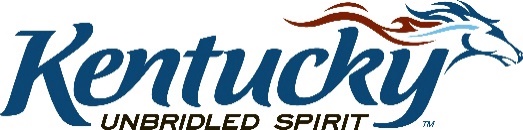 Equal Education and Employment Opportunities M/F/DSchool Year:2016-2017H.S. Credits:1School Name:	  ACCTCProgram:Automotive TechnologyCourse Name:Suspension and SteeringTeacher:Todd Stamps